（別紙様式８）協議題に関する提出資料＜協議題＞「全体計画と年間指導計画の工夫について」文科省「令和3年度道徳教育実施状況調査」では、道徳教育を推進する上での課題として、・学校の道徳教育の重点や推進すべき方向について教師間での共通理解や連携を図るための機会の確保：５７．１％・全体計画の評価・改善（全体計画の「別葉」を含む）：３６．８％といった結果が見られている。　道徳教育実施状況調査　道徳教育概要版 (mext.go.jp)　※該当設問はＰ６　貴自治体における調査等との比較等、実態を記入した上で取組内容を記載願います。●道徳教育アーカイブHPコンテンツのさらなる充実に向け、貴自治体内で、来年度以降に文部科学省道徳教育アーカイブの授業動画へ収録協力可能と思われる管下の国公立学校がありましたら、ぜひご紹介いただけたらと思います。・本フォームへの記入は任意ですが、今年度、道徳支援事業を契約している自治体につきましては、できましたら１校以上の記入のご協力をよろしくお願いします。・下記URLまたはQRコードから投稿入力フォームへアクセスいただき、必要事項を入力ください。・来年度以降の実際の収録にあたっては教育課程課１係から貴教育委員会へ相談をさせていただいた後、具体的な収録に向けた手続きを行います。・ご応募いただいた学校は収録候補校としてリスト化させていただきますが、来年度必ず収録するものではないことをご了承ください。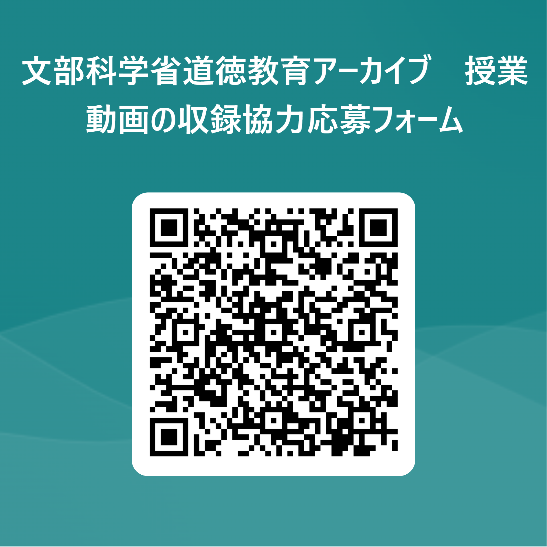 URL：https://forms.office.com/r/N4Lmr2C0mF　　	こちら点線枠のご案内は、部会資料提出の際は削除願います。※excel形式やpowerpoint形式で作成いただいて差し支えありませんが、pdf化したものを提出してください。※協議題ごとに一つのpdfファイル（例：小学校国語部会の協議①で一つのpdfファイル，小学校国語部会の協議②で一つのpdfファイル等）にして提出してください。※その他提出資料とは別にpdf化し，提出してください。部会名小道徳都道府県・指定都市名県市番号担当指導主事名